GTÜ Fen Bilimleri Enstitüsü Yönetim Kurulu’nun ….…/….…/..….… tarih ve ..……/…..…  sayılı kararıyla oluşturulan jüri tarafından ….…/…..…/..….… tarihinde tez savunma sınavı yapılan ……………………………………………’ın tez çalışması …………………………………Anabilim Dalında DOKTORA  tezi olarak kabul edilmiştir.JÜRİÜYE(TEZ DANIŞMANI)	:ÜYE	:ÜYE	:ÜYE	:ÜYE	:ONAYGebze Teknik Üniversitesi Fen Bilimleri Enstitüsü Yönetim Kurulu’nun.……/……./...….  tarih ve …..…/….... sayılı kararı.İMZA/MÜHÜRDoç. Dr. Arif Çağdaş AYDINOĞLUGebze Teknik ÜniversitesiFen Bilimleri Enstitüsü Müdürü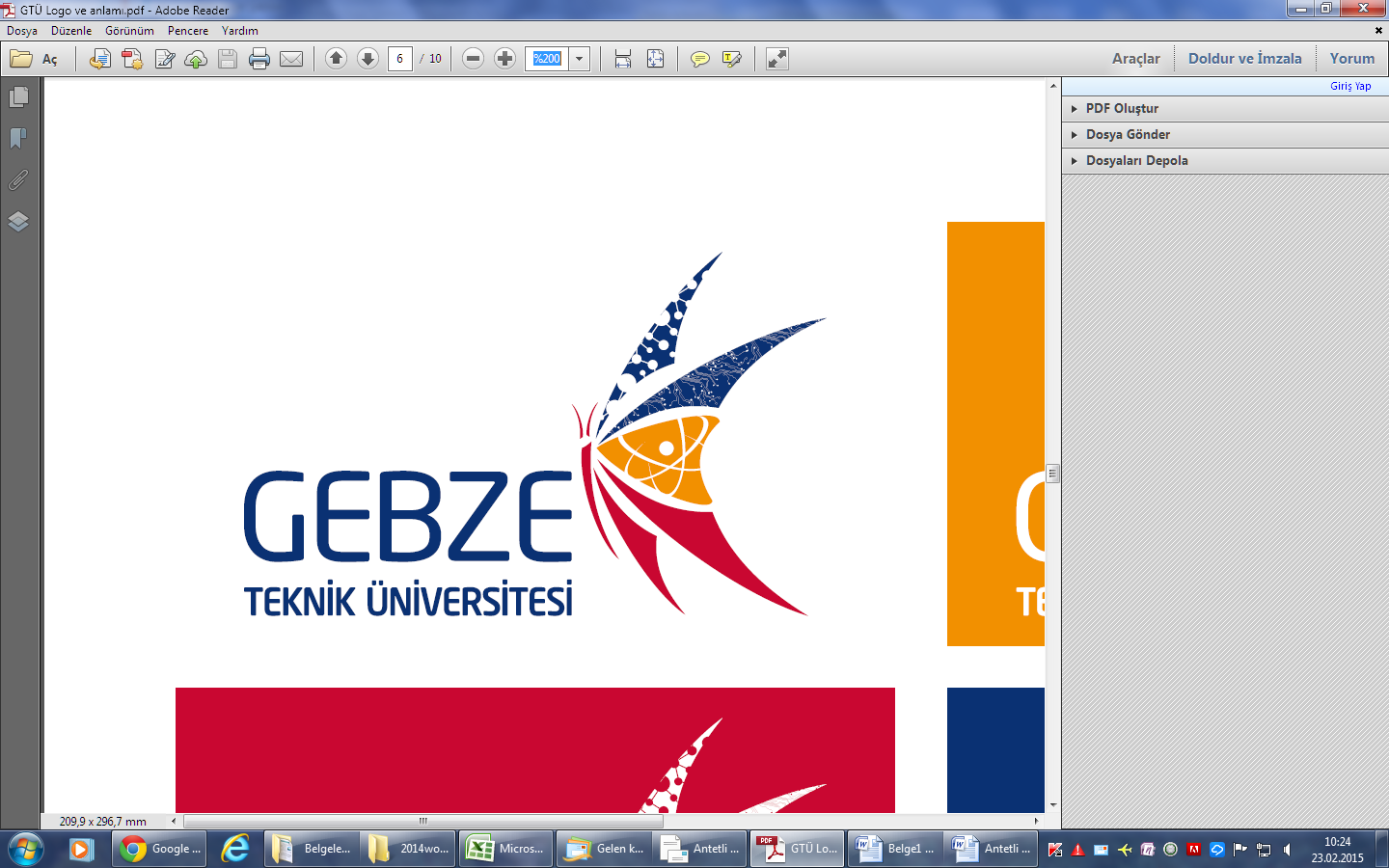 DOKTORA JÜRİ ONAY FORMU